SOPORTE DE PAGO SUPLETORIOPERIODO 2023620236 | 6S | 1B | CONTROL INTERNO - CTP - 616A1
CUESTIONARIO Semana 8 - Examen FinalJENNY LISETH FORERO TORRESCOD 26217018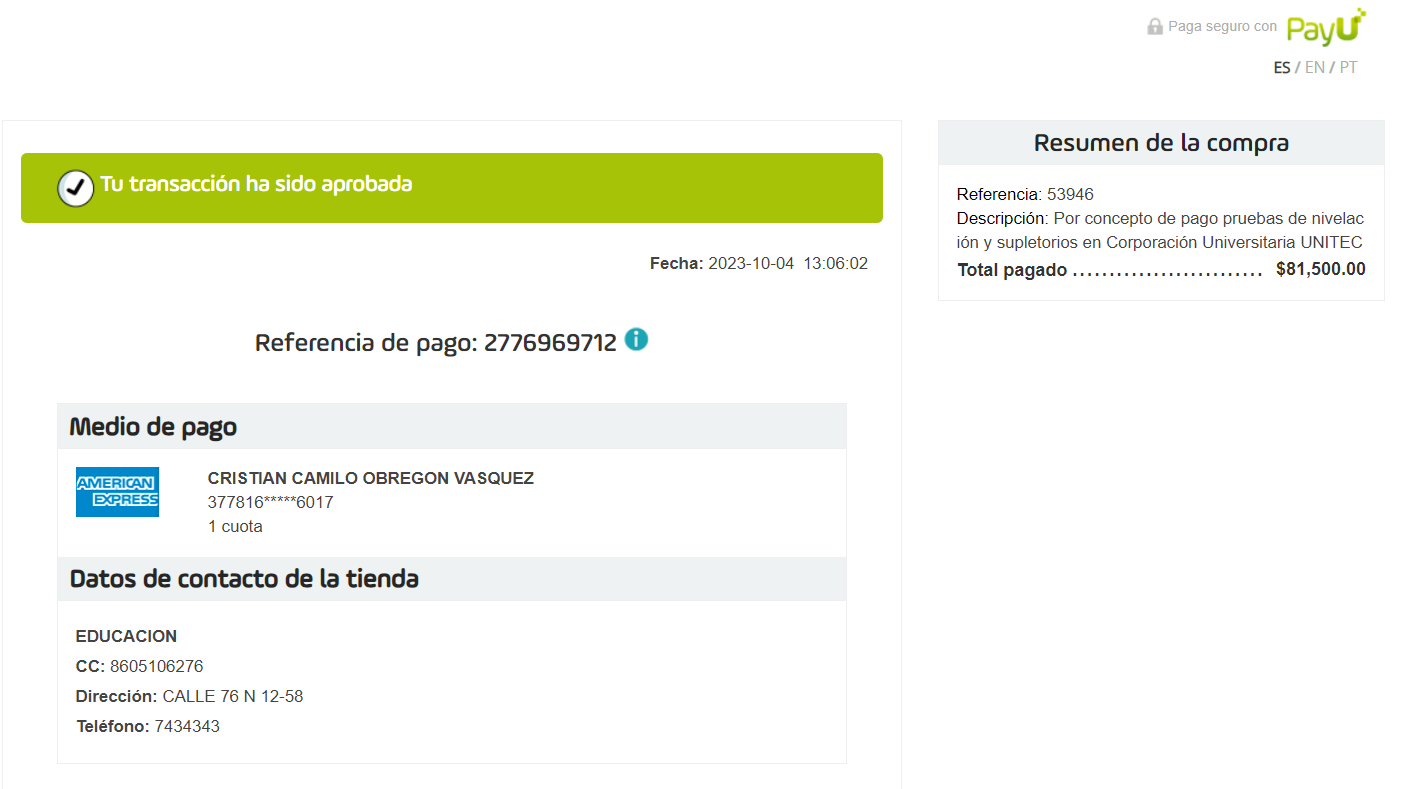 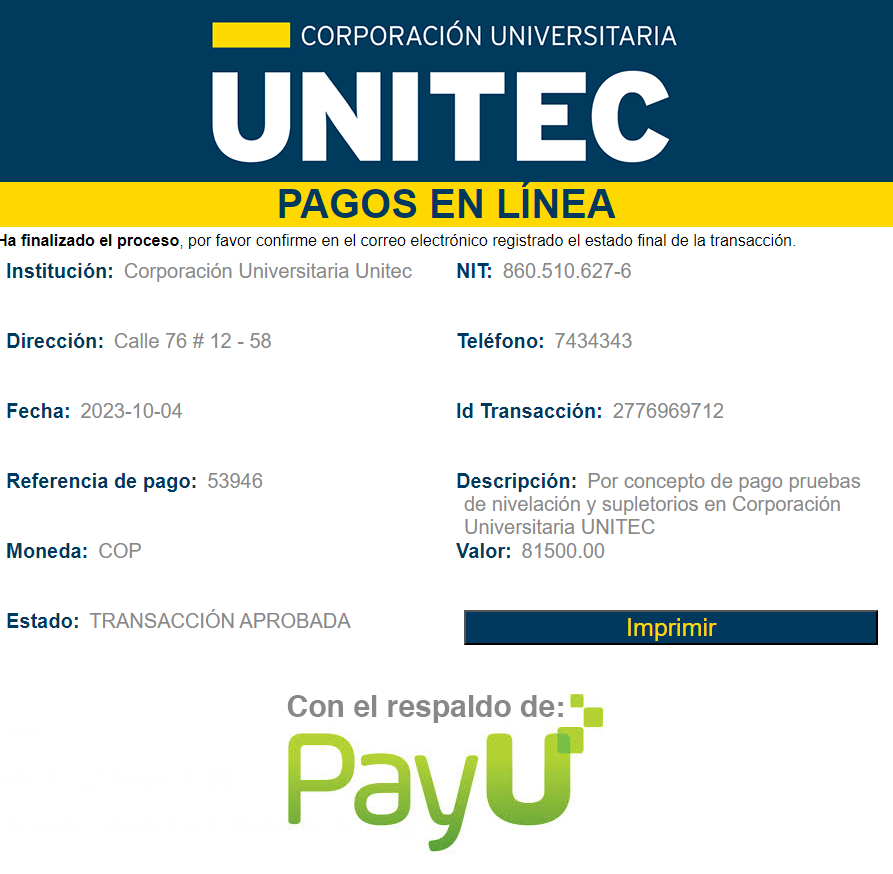 